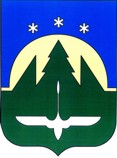 ПРОТОКОЛ № 1 экспертной комиссии по вскрытию конвертов и проведению экспертизы документов, поданных на конкурс по предоставлению финансовой поддержки в форме субсидий субъектам малого и среднего предпринимательства (далее – экспертная комиссия)Председательствовал:Всего присутствовало 6 человек экспертной комиссии, что составляет 67% от общего количества членов комиссии. Кворум имеется. Комиссия правомочна.Процедура вскрытия конвертов с пакетами документов Субъектов - участников конкурса по предоставлению финансовой поддержки в форме субсидий согласно приложению 3 постановления Администрации города Ханты-Мансийска от 30.12.2015 №1514 «О муниципальной программе «Развитие отдельных секторов экономики города Ханты-Мансийска» (далее - Конкурс) проводилась по адресу: 628000, г. Ханты-Мансийск, ул. Дзержинского, д. 6, здание Администрации города Ханты-Мансийска, кабинет № 407, 14.04.2020 в 16:00 час.До окончания срока подачи документов (указанного в объявлении о проведении конкурса) на участие в конкурсе поступило 10 пакетов в запечатанных конвертах. В конвертах представлены документы следующих участников:Председатель экспертной комиссии                                                        Н.Ю. ШеногинаСекретарь экспертной комиссии:                                                             С.Н. ПутинаЧлены экспертной комиссии:                                                                                                                     В.П. Куликов                                                                                                                     О.А. Тарханова                                                                                                                     О.В. Агаджиани                                                                                                                     В.Б. КобаМуниципальное образованиеХанты-Мансийского автономного округа - Югрыгородской округ город Ханты-Мансийскг. Ханты-Мансийск14.04.202016 часов 00 минут1.Шеногина Надежда Юрьевна-заместитель начальника  управления экономического развития и инвестиций Администрации города Ханты-Мансийска, председатель экспертной комиссииСекретарь экспертной комиссии:Секретарь экспертной комиссии:Секретарь экспертной комиссии:Секретарь экспертной комиссии:2.Путина Светлана Николаевна-заместитель начальника отдела развития предпринимательства и инвестиций управления экономического развития и инвестиций Администрации города Ханты-Мансийска, секретарь экспертной комиссии Члены экспертной комиссии:Члены экспертной комиссии:Члены экспертной комиссии:Члены экспертной комиссии:3.Куликов Валерий Павлович-заместитель начальника контрольно-ревизионного управления Департамента управления финансами Администрации города Ханты-Мансийска4.Тарханова Ольга Александровна-начальник отдела правовой экспертизы юридического управления Администрации города Ханты-Мансийска 5.АгаджианиОлеся Викторовнаначальник отдела развития предпринимательства и инвестиций управления экономического развития и инвестиций Администрации города Ханты-Мансийска6.КобаВалерий Борисович-специалист – эксперт отдела развития предпринимательства и инвестиций управления экономического развития и инвестиций Администрации города Ханты-Мансийска УчастникПеречень представленных документовООО «ИКЦ Технологии знаний»ИНН8601046501Опись документов, предоставленных на участие в конкурсе на получение финансовой поддержки в форме субсидии.Заявление на участие в конкурсе на получение финансовой поддержки в форме субсидии от 07.04.2020.Свидетельство о государственной регистрации юридического лица (ОГРН) серия 86 № 001964483.Свидетельство о постановке на учет Российской организации в налоговом органе по месту ее нахождения (ИНН) серия 86 № 001966230.Новая редакция Устава от 17.01.2018.Решение единственного участника Общества с ограниченной ответственностью «Информационно-Консультационный центр «Технологии Знаний» № 5 от 22.10.2019.Решение единственного участника Общества с ограниченной ответственностью «Информационно-Консультационный центр «Технологии Знаний» № 4 от 13.07.2018.Доверенность на доверие осуществления передачи налоговой и бухгалтерской отчетности ООО «Консалтинговый центр А+» от 20.08.2018.Налоговая декларации по налогу, уплачиваемому в связи с применением упрощенной системы налогообложения за 2019 год от 15.03.2020.Сведения о среднесписочной численности работников за предшествующий календарный год на 01.01.2020 от 09.01.2020.Справка об исполнении налогоплательщиком (плательщиком сбора, плательщиком страховых взносов, налоговым агентом) обязанности по уплате налогов, сборов, страховых взносов, пеней, штрафов, процентов № 3580700 от 12.03.2020.Справка № 3580671 от 11.03.2020 о состоянии расчетов по налогам, сборам, страховым взносам, пеням, штрафам, процентам организаций и индивидуальных предпринимателей.Договор № 03/19 аренды нежилого помещения от 25.05.2019.Акт приема-передачи имущества от 25.05.2019.Дополнительное соглашение от 23.10.2019 к договору № 03/19 от 25.05.2019.Счет-фактура № 00000006 от 31.03.2020.Акт № 00000006 от 31.03.2020.Счет-фактура № 00000004 от 29.02.2020.Акт № 00000004 от 29.02.2020.Счет-фактура № 00000001 от 31.01.2020.Акт № 00000002 от 31.01.2020.Счет-фактура № 00000036 от 31.12.2019.Акт № 00000049 от 31.12.2019.Счет-фактура № 00000035 от 30.11.2019.Акт № 00000048 от 30.11.2019.Счет-фактура № 00000034 от 31.10.2019.Акт № 00000046 от 31.10.2019.Платежное поручение № 32 от 01.04.2020.Платежное поручение № 30 от 01.04.2020.Платежное поручение № 26 от 31.03.2020.Платежное поручение № 25 от 20.03.2020.Платежное поручение № 24 от 18.03.2020.Платежное поручение № 15 от 28.02.2020.Платежное поручение № 5 от 30.01.2020.Платежное поручение № 4 от 20.01.2020.Платежное поручение № 2 от 13.01.2019.Платежное поручение № 17 от 25.11.2019.Платежное поручение № 15 от 20.11.2019.Платежное поручение № 14 от 14.11.2019.Платежное поручение № 4 от 13.11.2019.Платежное поручение № 402 от 14.10.2019.Выписка из Единого государственного реестра недвижимости об основных характеристиках и зарегистрированных правах на объект недвижимости Сведения об основных характеристиках объекта недвижимости (Право собственности) от 15.01.2018.Приказ о назначении генерального директора от 17.07.2018 № 15.Приказ о назначении генерального директора от 23.10.2019 № 05.Извещение о вводе налоговой декларации по налогу, уплачиваемому в связи с применением упрощенной системы налогообложения за 2019 год.Извещение о вводе сведений о среднесписочной численности работников за предшествующий календарный год (за 2019 год).ООО «Семейный досуговый центр»ИНН8601057951Опись предоставляемых документов.Заявление на получение финансовой поддержки в форме субсидии.Копия свидетельства о государственной регистрации юридического лица (ОГРН) или копия листа записи Единого государственного реестра юридических лиц).Копия свидетельства о постановке на учет в налоговом органе по месту нахождения на территории Российской Федерации (ИНН).Копия устава и учредительного договора.Копия документа, подтверждающего полномочия руководителя организации (решение об избрании и приказ о назначении).Выписка из реестра малого и среднего предпринимательства с официального сайта Федеральной налоговой службы Российской Федерации.Выписка из ЕГРЮЛ с официального сайта Федеральной налоговой службы Российской Федерации.Налоговая декларация по налогу, уплачиваемому в связи с применением упрощенной системы налогообложения за 2019 год с извещение о вводе сведений.Упрощенная бухгалтерская (финансовая) отчетность за 2019 год с извещением о вводе сведений.Справка № 3656193 от 20.03.2020 об исполнении налогоплательщиком (плательщиком сбора, плательщиком страховых взносов, налоговым агентом) обязанности по уплате налогов, сборов, страховых взносов, пеней, штрафов, процентов с приложением запроса, извещения о получении, квитанции о приеме.Справка № 3652164 от 20.03.2020 о состоянии расчетов по налогам, сборам, страховым взносам, пеням, штрафам, процентам организаций и индивидуальных предпринимателей с приложением запроса, извещения о получении, квитанции о приеме. Уведомление о включении в реестр поставщиков социальных услуг Ханты- Мансийского автономного округа —Югры от 30.06.2017 №15.01-Исх-1823. Выписка из реестра поставщиков социальных услуг Ханты-Мансийского автономного округа - Югры от 25.03.2020 №15.01-Исх-104. Типовой договор на оказание социальных услуг с приложением перечня оказываемых услуг.Документы, подтверждающие право на осуществление предпринимательской деятельности без лицензий, сертификатов, патентов, свидетельств, разрешений: письмо из Управления Роспотребнадзора по ХМАО-Югре исх. № 11/5429 от 12.11.2016 с приложением запроса, письмо из Отдела надзорной деятельности и профилактической работы по г. Ханты-Мансийску и району ГУ МЧС по ХМАО-Югре исх. № 2492-2-15-17-31 от 13.11.2016 с приложением запроса.Договор аренды нежилого помещения б/н от 29.06.2019 с приложениями (акт приема-передачи, план помещения).Платежное поручение №47 от 06.07.2019 Счет на плату №7 от 01 июля 2019 г Акт №7 от 31 июля 2019 г.Платежное поручение №52 от 15.08.2019 Счет на оплату №8 от 01 августа 2019 г Акт №8 от 31 августа 2019 г.Платежное поручение №56 от 12.09.2019 Счет на оплату №9 от 02 сентября 2019 г Акт №9 от 30 сентября 2019 г.Платежное поручение №60 от 15.10.2019 Счет на оплату №10 от 01 октября 2019 г Акт №10 от 31 октября 2019 г. Платежное поручение №65 от 14.11.2019 Счет на оплату №11 от 01 ноября 2019 г Акт №11 от 30 ноября 2019 г.Платежное поручение №75 от 16.12.2019 Счет на оплату №12 от 02 декабря 2019 г Акт № 12 от 31 декабря 2019 г.Платежное поручение №1 от 10.01.2020 Счет на оплату №1 от 09 января 2020 Акт №1 от 31 января 2020 г.Платежное поручение №6 от 12.02.2020 Счет на оплату №2 от 01 февраля 2020 г Акт №2 от 29 февраля 2020 г.Платежное поручение №15 от 11.03.2020 Счет на оплату №3 от 02 марта 2020 г Акт №3 от 31 марта 2020 г.ПК Ханты-Мансийское ГорПОИНН8601001420Опись документов, предоставленных на конкурс.Оригинал доверенности.Заявление на участие в Конкурсе.Копия свидетельства о государственной регистрации юридического лица (ОГРН).Копия свидетельства о постановке на учет в налоговом органе (ИНН).Свидетельство о внесении записи в ЕГРЮЛ.Копия Устава.Копия изменения в Устав.Копия Распоряжения №14.Выписка из протокола №1.Копия налоговой декларации по налогу, уплачиваемому в связи с применением упрощенной системы налогообложения.Оригинал справки об исполнении налогоплательщиком (плательщиком сбора, плательщиком страховых взносов, налоговым агентом) обязанности по уплате налогов, сборов, страховых взносов, пеней, штрафов, процентов.Оригинал справки о состоянии расчетов по налогам, сборам, страховым взносам, пеням, штрафам, процентам.Копия договора купли-продажи оборудования №Ек- 79Р.Копия счета.Копия товарной накладной.Копия счет-фактуры.Копия платежного поручения №2465.Копия платежного поручения №3.Копия договора поставки № кф 1004030.Копия счета № кф 1004030.Копия счет-фактуры № кф 1029005.Копия платежного поручения №2135.ИП Селиверстова Любовь СергеевнаИНН860103636479Опись документов.Заявление на участие в конкурсе на получение финансовой поддержки в форме субсидии (оригинал).Уведомление о постановке на учет физического лица в налоговом органе. Лист записи ЕГРИП об учете в налоговом органе от 17.05.2019. Лист записи ЕГРИП о внесении записи о государственной регистрации физического лица в качестве индивидуального предпринимателя от 17.05.2019.Лист записи ЕГРИП о внесении записи об изменении сведений об индивидуальном предпринимателе, содержащихся в ЕГРИП от 13.06.2019. Лист записи ЕГРИП о внесении записи об изменении сведений об индивидуальном предпринимателе, содержащихся в ЕГРИП от 13.08.2019. Уведомление о переходе на упрощенную систему налогообложения от 21.05.2019. Паспорт РФ Селиверстовой Л.С. Извещение о вводе сведений, указанных в налоговой декларации (расчете) в электронной форме. Квитанция о приеме налоговой декларации (расчета) в электронном виде.Налоговая декларация по налогу, уплачиваемому в связи с применением упрощенной системы налогообложения за 2019 год.Справка №29193 от 07.04.2020 об исполнении налогоплательщиком обязанности по уплате налогов, сборов, страховых взносов, пеней, штрафов, процентов в электронной форме.Справка №29151 о состоянии расчетов по налогам, сборам, страховым взносам, пеням, штрафам, процентам по состоянию на 06.04.2020 в электронной форме.Чек-ордер от 13.05.2019 об оплате госпошлины за регистрацию физического лица в качестве индивидуального предпринимателя.Договор субаренды от 05.09.2019 №1, заключенный с ИП Незифи Е.И. Приложение №1 к Договору субаренды от 05.09.2019 №1, заключенному с ИП Незифи Е.И. Счет на оплату от 07.09.2019 №1 (за аренду за сентябрь 2019 г.).Акт от 30.09.2019 №1 (за аренду за сентябрь 2019 г.).Платежное поручение от 10.09.2019 №33 (за аренду за сентябрь 2019 г.).Дополнительное соглашение от 30.09.2019 №1 к Договору субаренды от 05.09.2019 №1, заключенному с ИП Незифи Е.И. Приложение №2 к Договору субаренды от 05.09.2019 №1, заключенному с ИП Незифи Е.И. Счет на оплату от 01.10.2019 №1 (за аренду за октябрь 2019 г.).Акт от 31.10.2019 №2 (за аренду за октябрь 2019 г.).Платежное поручение от 11.10.2019 №58 (за аренду за октябрь 2019 г.).Дополнительное соглашение от 31.10.2019 №2 к Договору субаренды от 05.09.2019 №1, заключенному с ИП Незифи Е.И. Приложение №3 к Договору субаренды от 05.09.2019 №1, заключенному с ИП Незифи Е.И. Счет на оплату от 01.11.2019 №3 (за аренду за ноябрь 2019 г.).Акт от 30.11.2019 №3 (за аренду за ноябрь 2019 г.).Платежное поручение от 04.11.204 9 №76 (за аренду за ноябрь 2019 г.).Дополнительное соглашение от 30.11.2019 №3 к Договору субаренды от 05.09.2019 №1, заключенному с ИП Незифи Е.И. Приложение №4 к Договору субаренды от 05.09.2019 №1, заключенному с ИП Незифи Е.И. Счет на оплату от 01.12.2019 №1 (за аренду за декабрь 2019 г.).Акт от 31.12.2019 №4 (за аренду за декабрь 2019 г.).Платежное поручение от 11.12.2019 №102 (за аренду за декабрь 2019 г.).Дополнительное соглашение от 31.12.2019 №4 к Договору субаренды от 05.09.2019 №1, заключенному с ИП Незифи Е.И. Договор субаренды от 01.01.2020 №1, заключенный с ИП Незифи Е.И. Приложение №1 к Договору субаренды от 01.01.2020 №1, заключенному с ИП Незифи Е.И. Счет на оплату от 01.01.2020 №5 (за аренду за январь 2020 г.).Акт от 31.01.2020 №1 (за аренду за январь 2020 г.).Платежное поручение от 11.01.2020 №2 (за аренду за январь 2020 г.).Дополнительное соглашение от 31.01.2020 №1 к Договору субаренды от 01.01.2020 №1, заключенному с ИП Незифи Е.И. Приложение №2 к Договору субаренды от 01.01.2020 №1, заключенному с ИП Незифи Е.И. Счет на оплату от 01.02.2020 №1 (за аренду за февраль 2020 г.).Акт от 29.02.2020 №2 (за аренду за февраль 2020 г.).Платежное поручение от 09.02.2020 №17 (за аренду за февраль 2020 г.).Счет на оплату от 01.03.2020 №3 (за аренду за март 2020 г.).Акт от 31.03.2020 №3 (за аренду за март 2020 г.).Платежное поручение от 12.03.2020 №42 (за аренду за март 2020 г.).ИП Климин Алексей АнатольевичИНН550105099377Опись документов.Заявление на участие в Конкурсе на получение финансовой поддержки в форме субсидии. Копия свидетельства о государственной регистрации физического лица в качестве индивидуального предпринимателя.Копия Свидетельства о внесении записи в Единый государственный реестр индивидуальных предпринимателей от 03.02.2010.Копия Свидетельства о внесении записи в Единый государственный реестр индивидуальных предпринимателей от 06.12.2011.Копия уведомления о постановке на учет физического лица в налоговом органе.Копия паспорта.Копии налоговой отчетности за предшествующий календарный год с отметкой налогового органа о принятии в налоговый орган лично либо посредством электронного документооборота с приложением извещения о вводе сведений.Налоговая декларация по налогу, уплачиваемому в связи с применением упрощенной системы налогообложения за 2019 год.Квитанция о приеме налоговой декларации (расчета) в электронном виде.Извещение о вводе сведений, указанных в налоговой декларации (расчете) в электронной форме.Расчет по страховым взносам за 1 квартал 2019 года.Квитанция о приеме налоговой декларации (расчета) в электронном виде.Извещение о вводе сведений, указанных в налоговой декларации (расчете) в электронной форме.Расчет по страховым взносам за 1 полугодие 2019 года.Квитанция о приеме налоговой декларации (расчета) в электронном виде.Извещение о вводе сведений, указанных в налоговой декларации (расчете) в электронной форме.Расчет по страховым взносам за 9 месяцев 2019 года.Квитанция о приеме налоговой декларации (расчета) в электронном виде.Квитанция о приеме налоговой декларации (расчета) в электронном виде.Извещение о вводе сведений, указанных в налоговой декларации (расчете) в электронной форме. Расчет по страховым взносам за 2019 год.Квитанция о приеме налоговой декларации (расчета) в электронном виде.Извещение о вводе сведений, указанных в налоговой декларации (расчете) в электронной форме. 4.Оригиналы документов подтверждающих отсутствие неисполненной обязанности по уплате налогов, сборов, страховых взносов, пеней, штрафов, процентов, подлежащих уплате.Справка об исполнении налогоплательщиком (плательщиком сбора, плательщиком страховых взносов, налоговым агентом) обязанности по уплате налогов, сборов, страховых взносов, пеней, штрафов, процентов. Справка о состоянии расчетов по налогам, сборам, страховым взносам, пеням, штрафам, процентам. Копии лицензий, сертификатов, патентов, свидетельств, разрешений на осуществление предпринимательской деятельности.Копия патента на право применения патентной системы налогообложения на 2019 год. Копия патента на право применения патентной системы налогообложения на 2020 год. Договор аренды помещения №02/06/19 от 17.06.2019.Акт приема-передачи к договору аренды №02/06/19 от 17.06.2019. Копия Свидетельства о государственной регистрации права собственности на нежилое помещение.Копии документов, подтверждающих факт оплаты услуг аренды нежилого помещения, коммунальных услуг арендованного помещения (счета, платежные поручения) и факт получения услуг аренды нежилого помещения (акты выполненных работ). ООО «Здравсервис Ко»ИНН8601051798Опись документов.Заявление на участие в конкурсе на получение финансовой поддержки в форме субсидии.Копия Свидетельства о государственной регистрации юридического лица с решением учредителя от 25.03.2015 об изменении названия и вида деятельности.Копия Свидетельства о постановке на учет в налоговом органе.Сведения из Единого реестра субъектов малого и среднего предпринимательства от 11.04.2020.Выписка из ЕГРЮЛ от 11.04.2020.Копия Устава организации и Договором об учреждении ООО «ЭЛЕХАНТ86» с протоколом № 1 Общего собрания учредителей ООО «ЭЛЕХАНТ86» от 07.03.2014 об утверждении Договора.Протокол общего собрания участников ООО «Здравсервис Ко» от 01.09.2015.Решение № 2 единственного участника ООО «Здравсервис КО» от 10.03.2019 о продлении полномочий директора с приказом № 2 от 10.03.2019 о вступлении в должность директора.Копия налоговой декларации по налогу, уплачиваемому в связи с применением упрощенной системы налогообложения за 2019 год с извещением о вводе сведений из ИФНС.Копия Упрощенная бухгалтерская (финансовая) отчетность за 2019 год с извещением о вводе сведений из ИФНС.Копия Расчет страховых взносов за 2019 год извещением о вводе из ИФНС.Копия Расчет сумм налога на доходы физических лиц (ф.б-НДФЛ) за 2019 год извещением о вводе из ИФНС.Справка № 3716512 на 01.04.2020 об исполнении налогоплательщиком обязанности по уплате налогов, сборов, пеней, штрафов, процентов.Справка № 3716503 о состоянии расчетов по налогам, сборам, пеням, штрафам, процентам на 01.04.2020. Копия уведомления Управления социальной защиты населения по г.Ханты-Мансийску и Ханты-Мансийскому району о включении ООО «Здравсервис Ко» в реестр поставщиков социальных услуг под номером 86-228. (№ 15-01-Исх-2024 от 14/027/2017).Копия Лицензии ЛО-86-01-002319 от 01.12.2015 на медицинскую деятельность от 01.12.2015.Договор аренды № 1 от 15.01.2019.Счет № 2 от 25.03.2020 с п/п 26 от 25.03.2020 и Акт № 2 от 25.03.2020.Договор аренды № 1/2020 от 01.01.2020.Счет № 3 от 25.03.2020 с п/п 27 от 25.03.2020 и Акт № 3 от 25.03.2020.Договор поставки оборудования с ООО «Центр информационных технологий «Нелиан» № 20200326 от 26.03.2020 с приложением 1 Спецификация.Счет на оплату № 89 от 26.03.2020 с платежным поручением № 28 от 27.03.2020.Универсальный передаточный документ (Счет-фактура) № 80 от 27.03.2020.Договор поставки с ООО «ДНС РитейлУральского ООО (ДНС Ритейл») № Р62-000181 от 24.03.2020 с приложением 1.Счет№ Р62-000181 от 24.03.2020 с платежным поручением № 20 от 24.03.2020.Платежное поручение № 25 от 25.03.2020 - доплата по счету № Р62-000181 от 24.03.2020.Универсальный передаточный документ (Счет-фактура) № Р62-000407/4070 от 26.03.2020.Счет-договор с ООО «ДНС Ритейл» (Филиал Уральского ООО«ДНСРитейл») № Б-00124281 от 25.03.2020. Платежное поручение № 23 от 25.03.2020.Универсальный передаточный документ (Счет-фактура) № Р62- 000406/4070 от 26.03.2020. Договор № 053 от 21.03.2020 с ООО Медико-инженерный центр «АКВИТА» с приложением №1 спецификация.Счет № 053 от 21.03.2020 с платежным поручением № 14 от 23.03.2020.Товарная накладная № 45 от 23.03.2020.ИП Рудик Юлия ЕвгеньевнаИНН234907373359Опись документов на конкурс по предоставлению финансовой поддержки.Копия паспорта.Заявление на участие в конкурсе.Копия уведомления о постановке на учет.Копия листа записи ЕГРНИП.Справка № 3603103 об отсутствии задолженности по уплате налогов сборов пени и штрафов.Справка № 3603112 о состоянии расчетов по уплате налогов, сборов, пени и штрафов.Копия свидетельства о праве собственности на арендуемое помещение.Копия договора аренды нежилого помещения.Копия акта приема передачи нежилого помещения.Копия акта выполненных работ.Копия платежного поручения (аренда помещения).Копия расписки.Копия договора поставки.Копия спецификации.Копия счета.Копия платежного поручения (оборудования).Копия счет-фактуры.Копия товарной накладной.ООО «Центр развития семьи и детства «Десять талантов»ИНН8601057077Опись документов.Заявление на участие в Конкурсе на получение финансовой поддержки в форме субсидии.Копии учредительных и регистрационных документов, заверенные подписью руководителя.Копии налоговой отчетности за предшествующий календарный год, заверенные Субъектом с отметкой налогового органа о принятии в налоговый орган лично либо посредством электронного документооборота с приложением извещения о вводе сведений.Оригиналы документов (заверенные подписью должностного лица и печатью налогового органа), подтверждающих отсутствие неисполненной обязанности по уплате налогов, сборов, страховых взносов, пеней, штрафов, процентов, подлежащих уплате в соответствии с законодательством Российской Федерации о налогах и сборах.Копия договора аренды нежилого помещения №Ю1/ОСД/Ш8 от 06.09.2019.Дополнительное соглашение №1 от 23.09.2019 к договору аренды нежилого помещения №Ю1/ОСД/Ш8 от 06.09.2019.Копия Доверенности №86 АА 2379794 от 06.06.2018.Выписка из Единого государственного реестра недвижимости об основных характеристиках и зарегистрированных правах на объект недвижимости.Копия заключения МЧС России №28 о соответствии (несоответствии) объекта защиты требования пожарной безопасности от 26.08.2019.Копия Акта МЧС России №28 по результатам рассмотрения заявления от 26.08.2019.Копия санитарно-эпидемиологического заключения №86.ХЦ.01.000.М.000002.01.20 от 21.01.2020.Копии документов, подтверждающих факт понесенных расходов по договору аренды нежилого помещения №Ю1/ОСД/Ш8 от 06.09.2019.Копии документов, подтверждающих факт понесенных затрат по договору поставки №3033/19 от 19.06.2019.Копии документов, подтверждающих факт понесенных затрат по договору изготовления светового короба №25/2019 от 22.10.2019.ИП Беляева Елена СергеевнаИНН551003232536Опись документов.Заявление на участие в конкурсе.Копня уведомления о постановке на учет в налоговом органе.Копия свидетельства о постановке на учет в налоговом органе.Копия паспорта Беляевой Елены Сергеевны.Копия налоговой декларации.Справка об исполнении обязанности по уплате налогов.Справка о состоянии расчетов по налогам.Копия договора аренды нежилого помещения (с приложениями).Копия Свидетельства о регистрации права от 25.05.2016.Копия Свидетельства о регистрации права от 16.06.2016.Копия листа записи Единого государственного реестра индивидуальных предпринимателей.Копия листа записи Единого государственного реестра индивидуальных предпринимателей.Копия Счета на оплату № 41 от 16.09.2019.Копия платежного поручения №19 от 22.10.2019.Копия Акта№ 40 от 16.10.2019.Копия Счета на оплату № 78 от 16.09.2019.Копия платежного поручения № 17 от 23.09.2019.Копия Акта№ 82 от 15.10.2019.Копия Счета на оплату № 55 от 16.10.2019.Копия платежного поручения №20 от 22.10.2019.Копия Акта № 46 от 16.11.2019.Копия Счета на оплату № 83 от 17.10.2019.Копия платежного поручения № 18 от 18.10.2019.Копия Акта № 87 от 15.11.2019.Копия Счета на оплату № 55 от 14.11.2019.Копия платежного поручения №21 от 19.11.2019.Копия Акта № 46 от 16.12.2019.Копия Счета на оплату № 94 от 13.11.2019.Копия платежного поручения №22 от 19.11.2019.Копия Акта№ 107 от 15.12.2019.Копия Счета на оплату № 60 от 14.12.2019.Копия платежного поручения №24 от 18.12.2019.Копия Акта№ 1 от 16.01.2020.Копия Счета на оплату № 104 от 09.12.2019.Копия платежного поручения №23 от 18.12.2019.Копия Акта № 13 от 15.01.2020.Копия Счета на оплату № 1 от 14.01.2020.Копия платежного поручения №2 от 27.01.2020.Копия Акта № 2 от 16.02.2020.Копия Счета на оплату № 1 от 20.01.2020.Копия платежного поручения №1 от 21.01.2020.Копия Акта № 14 от 15.02.2020.Копия Счета на оплату № 4 от 14.02.2020.Копия платежного поручения №3 от 17.02.2020.Копия Акта № 3 от 16.03.2020.Копия Счета на оплату № 8 от 11.02.2020.Копия платежного поручения №4 от 17.02.2020.Копия Акта№ 15 от 15.03.2020.ИП Ярошенко Татьяна МихайловнаИНН720607983900Опись документов.Заявление на участие в конкурсе.Договор аренда 17К-ХМ от 08.11.2018.Платежные поручения.Счета на оплату.Универсальный передаточный документ (счета-фактуры).Договор аренды №17к-ХМ от 01.10.2019.Договор №177/5 от 28.10.2019.Договор №102 от 10.03.2020.Договор от 05.05.2019.Договор от 09.01.2020.Договор от 28.10.2019.Патент.Лист записи из ЕГРИП.Уведомление о постановке на налоговый учет.Свидетельство ИНН.Справка об отсутствии задолженности по уплате налогов, сборов №3603732.Справка о состоянии расчетов по уплате налогов, сборов №3603100.Копия паспорта.